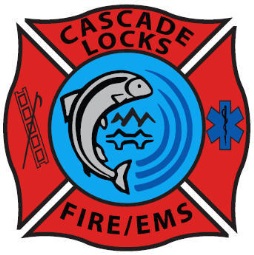 PLEASE READ CAREFULLY BEFORE SIGNINGIn Submitting this application, I authorize an investigation of all statements contained in it, and it is understood and agreed that any misrepresentation by me in this application or in any accompanying materials, may result in the cancellation of the application or termination from this hiring process.If I am accepted into the Fire Department, I agree to become thoroughly familiar and comply with all of the ordinances, rules, regulations, policies of the City and subsequent Operation Manuel specific to the Fire Department.I certify that I have read ALL of this application and that the information I have provided is true and correct.INCOMPLETE APPLICATIONS WILL NOT BE CONSIDEREDSignature: _____________________________________   	Date: _________________________IMPORTANTPlease read carefully and initial each paragraph before signing.By my signature and initials placed below, I herby certify that the information provided in this application (and accompanying attachments, if any) is true and complete, and I understand that any false information or significant omissions may disqualify me from further consideration from the Fire Department, and may result in my dismissal from the Fire Department , if discovered at a later date. I agree to immediately notify the Fire Chief if I am convicted of a felony, or any crime involving dishonesty or a breach of trust.															________ InitialsI authorize the investigation of all statements contained in this application (and accompanying attachments, if any). I also authorize the City to contact my present employer(unless otherwise noted in this application form), past employers and references.											________ InitialsI authorize any person, school, current employer (except as previously noted), past employer (s), and organizations’ named in this application form (and accompanying attachments’, if any) to provide the City with relevant information and opinions that may be useful to the City in making a decision on this application, and I release such persons and organizations from any legal liability in making such statements.________ InitialsIf I am accepted into the Fire Department, I understand that it may be contingent upon passing a pre-employment physical examination, including a drug screening exam. I consent to such an examination and I consent to the release to the City of any and all medical information, as may be deemed necessary by the City in judging my capability to do the work for which I am applying.										________ InitialsIf the City pays for my registration, mileage, lodging, etc., to that I may attend classes, workshops or conferences, I agree to reimburse the City in full for all costs if I fail to attend or fail to satisfactorily complete the class, workshop or conference, unless waived by both the Fire Chief and the City Administrator.										________ InitialsSignature: _____________________________________   	Date: _________________________RELEASE AND WAIVERTo Whom It May Concern:I request and authorize you to disclose to the City of Cascade Locks any documents or information that they may request. I have authorized the City of Cascade Locks to inquire concerning my background in connection with an application for employment or position with the Fire Department. I agree to hold you and your agents and employees harmless from all liability which could relate in any way to the disclosure of private information or any assessment or opinion of my suitability for employment with the City or position with the Fire Department which may be provided.Signature: _____________________________________   	Date: _________________________Please print or type the following information:Name: ________________________________________________________________________Other Names Used: ______________________________________________________________Street Address: _________________________________________________________________Mailing Address: _______________________________________________________________City, State, Zip: ________________________________________________________________Social Security Number: _________________________________________________________Birth date: _____________________________________________________________________Valid Driver’s License Number: ___________________________________________________State Issued: ___________________________________________________________________This five (5) page application has ________ of additional pages attached. 				          NumberApplicant InformationApplicant InformationApplicant InformationApplicant InformationApplicant InformationApplicant InformationApplicant InformationApplicant InformationApplicant InformationApplicant InformationApplicant InformationApplicant InformationApplicant InformationApplicant InformationApplicant InformationApplicant InformationApplicant InformationApplicant InformationApplicant InformationApplicant InformationApplicant InformationApplicant InformationApplicant InformationApplicant InformationApplicant InformationApplicant InformationApplicant InformationApplicant InformationApplicant InformationApplicant InformationApplicant InformationApplicant InformationApplicant InformationApplicant InformationApplicant InformationApplicant InformationApplicant InformationApplicant InformationLast NameLast NameLast NameFirstM.I.Street AddressStreet AddressStreet AddressStreet AddressStreet AddressCityStateZIPZIPPhoneMessage PhoneMessage PhoneMessage PhoneMessage PhoneMessage PhoneE-mail AddressE-mail AddressE-mail AddressE-mail AddressE-mail AddressDate AvailableDate AvailableDate AvailableDate AvailableDate AvailableSocial Security No.Social Security No.Social Security No.Social Security No.Social Security No.Social Security No.Social Security No.Valid Driver’s LicenseValid Driver’s LicenseValid Driver’s LicenseValid Driver’s LicenseValid Driver’s LicenseValid Driver’s LicenseValid Driver’s LicenseValid Driver’s LicenseValid Driver’s LicenseYES  YES  NO  NO  NO  Issuing State & NumberIssuing State & NumberIssuing State & NumberIssuing State & NumberIssuing State & NumberIssuing State & NumberIssuing State & NumberExpiration Expiration Expiration Expiration Expiration Do you have an insurable driving recordDo you have an insurable driving recordDo you have an insurable driving recordDo you have an insurable driving recordDo you have an insurable driving recordDo you have an insurable driving recordDo you have an insurable driving recordDo you have an insurable driving recordDo you have an insurable driving recordDo you have an insurable driving recordDo you have an insurable driving recordDo you have an insurable driving recordDo you have an insurable driving recordYES  YES  YES  NO  NO  NO  If no, attach separate explanationIf no, attach separate explanationIf no, attach separate explanationIf no, attach separate explanationIf no, attach separate explanationIf no, attach separate explanationIf no, attach separate explanationIf no, attach separate explanationIf no, attach separate explanationIf no, attach separate explanationIf no, attach separate explanationIf no, attach separate explanationIf no, attach separate explanationIf no, attach separate explanationIf no, attach separate explanationIf no, attach separate explanationIf no, attach separate explanationIf no, attach separate explanationIf no, attach separate explanationApplication for:  Application for:  Application for:  Application for:  Application for:  Application for:   Volunteer          Sleeper Program        Firefighter / Paramedic          Other: ___________________________ Volunteer          Sleeper Program        Firefighter / Paramedic          Other: ___________________________ Volunteer          Sleeper Program        Firefighter / Paramedic          Other: ___________________________ Volunteer          Sleeper Program        Firefighter / Paramedic          Other: ___________________________ Volunteer          Sleeper Program        Firefighter / Paramedic          Other: ___________________________ Volunteer          Sleeper Program        Firefighter / Paramedic          Other: ___________________________ Volunteer          Sleeper Program        Firefighter / Paramedic          Other: ___________________________ Volunteer          Sleeper Program        Firefighter / Paramedic          Other: ___________________________ Volunteer          Sleeper Program        Firefighter / Paramedic          Other: ___________________________ Volunteer          Sleeper Program        Firefighter / Paramedic          Other: ___________________________ Volunteer          Sleeper Program        Firefighter / Paramedic          Other: ___________________________ Volunteer          Sleeper Program        Firefighter / Paramedic          Other: ___________________________ Volunteer          Sleeper Program        Firefighter / Paramedic          Other: ___________________________ Volunteer          Sleeper Program        Firefighter / Paramedic          Other: ___________________________ Volunteer          Sleeper Program        Firefighter / Paramedic          Other: ___________________________ Volunteer          Sleeper Program        Firefighter / Paramedic          Other: ___________________________ Volunteer          Sleeper Program        Firefighter / Paramedic          Other: ___________________________ Volunteer          Sleeper Program        Firefighter / Paramedic          Other: ___________________________ Volunteer          Sleeper Program        Firefighter / Paramedic          Other: ___________________________ Volunteer          Sleeper Program        Firefighter / Paramedic          Other: ___________________________ Volunteer          Sleeper Program        Firefighter / Paramedic          Other: ___________________________ Volunteer          Sleeper Program        Firefighter / Paramedic          Other: ___________________________ Volunteer          Sleeper Program        Firefighter / Paramedic          Other: ___________________________ Volunteer          Sleeper Program        Firefighter / Paramedic          Other: ___________________________ Volunteer          Sleeper Program        Firefighter / Paramedic          Other: ___________________________ Volunteer          Sleeper Program        Firefighter / Paramedic          Other: ___________________________ Volunteer          Sleeper Program        Firefighter / Paramedic          Other: ___________________________ Volunteer          Sleeper Program        Firefighter / Paramedic          Other: ___________________________ Volunteer          Sleeper Program        Firefighter / Paramedic          Other: ___________________________ Volunteer          Sleeper Program        Firefighter / Paramedic          Other: ___________________________ Volunteer          Sleeper Program        Firefighter / Paramedic          Other: ___________________________ Volunteer          Sleeper Program        Firefighter / Paramedic          Other: ___________________________Are you a citizen of the United States?Are you a citizen of the United States?Are you a citizen of the United States?Are you a citizen of the United States?Are you a citizen of the United States?Are you a citizen of the United States?Are you a citizen of the United States?Are you a citizen of the United States?Are you a citizen of the United States?Are you a citizen of the United States?Are you a citizen of the United States?Are you a citizen of the United States?YES  YES  YES  NO  NO  NO  If no, are you authorized to work in the U.S.?If no, are you authorized to work in the U.S.?If no, are you authorized to work in the U.S.?If no, are you authorized to work in the U.S.?If no, are you authorized to work in the U.S.?If no, are you authorized to work in the U.S.?If no, are you authorized to work in the U.S.?If no, are you authorized to work in the U.S.?If no, are you authorized to work in the U.S.?If no, are you authorized to work in the U.S.?If no, are you authorized to work in the U.S.?If no, are you authorized to work in the U.S.?If no, are you authorized to work in the U.S.?If no, are you authorized to work in the U.S.?If no, are you authorized to work in the U.S.?YES  YES  YES  NO  NO  Have you ever worked for this Fire Department?Have you ever worked for this Fire Department?Have you ever worked for this Fire Department?Have you ever worked for this Fire Department?Have you ever worked for this Fire Department?Have you ever worked for this Fire Department?Have you ever worked for this Fire Department?Have you ever worked for this Fire Department?Have you ever worked for this Fire Department?Have you ever worked for this Fire Department?Have you ever worked for this Fire Department?Have you ever worked for this Fire Department?YES  YES  YES  NO  NO  NO  If so, when?If so, when?If so, when?If so, when?If so, when?If so, when?EducationEducationEducationEducationEducationEducationEducationEducationEducationEducationEducationEducationEducationEducationEducationEducationEducationEducationEducationEducationEducationEducationEducationEducationEducationEducationEducationEducationEducationEducationEducationEducationEducationEducationEducationEducationEducationEducationHigh SchoolHigh SchoolHigh SchoolAddressAddressAddressFromFromToToDid you graduate?Did you graduate?Did you graduate?Did you graduate?Did you graduate?Did you graduate?Did you graduate?Did you graduate?Did you graduate?Did you graduate?YES  YES  YES  NO  NO  NO  DegreeDegreeDegreeDegreeDegreeCollegeCollegeCollegeCollegeAddressAddressAddressFromFromToToDid you graduate?Did you graduate?Did you graduate?Did you graduate?Did you graduate?Did you graduate?Did you graduate?Did you graduate?Did you graduate?Did you graduate?YES  YES  YES  NO  NO  NO  DegreeDegreeDegreeDegreeDegreeTrade / Professional SchoolTrade / Professional SchoolTrade / Professional SchoolTrade / Professional SchoolTrade / Professional SchoolTrade / Professional SchoolTrade / Professional SchoolTrade / Professional SchoolAddressAddressAddressFromFromToToDid you graduate?Did you graduate?Did you graduate?Did you graduate?Did you graduate?Did you graduate?Did you graduate?Did you graduate?Did you graduate?Did you graduate?YES  YES  YES  NO  NO  NO  DegreeDegreeDegreeDegreeDegreeOther SchoolOther SchoolOther SchoolOther SchoolOther SchoolOther SchoolOther SchoolOther SchoolAddressAddressAddressFromFromToToDid you graduate?Did you graduate?Did you graduate?Did you graduate?Did you graduate?Did you graduate?Did you graduate?Did you graduate?Did you graduate?Did you graduate?YES  YES  YES  NO  NO  NO  DegreeDegreeDegreeDegreeDegreeprofessional certifications and organizationsprofessional certifications and organizationsprofessional certifications and organizationsprofessional certifications and organizationsprofessional certifications and organizationsprofessional certifications and organizationsprofessional certifications and organizationsprofessional certifications and organizationsprofessional certifications and organizationsprofessional certifications and organizationsprofessional certifications and organizationsprofessional certifications and organizationsprofessional certifications and organizationsprofessional certifications and organizationsprofessional certifications and organizationsprofessional certifications and organizationsprofessional certifications and organizationsprofessional certifications and organizationsprofessional certifications and organizationsprofessional certifications and organizationsprofessional certifications and organizationsprofessional certifications and organizationsprofessional certifications and organizationsprofessional certifications and organizationsprofessional certifications and organizationsprofessional certifications and organizationsprofessional certifications and organizationsprofessional certifications and organizationsprofessional certifications and organizationsprofessional certifications and organizationsprofessional certifications and organizationsprofessional certifications and organizationsprofessional certifications and organizationsprofessional certifications and organizationsprofessional certifications and organizationsprofessional certifications and organizationsprofessional certifications and organizationsprofessional certifications and organizationsPrevious EmploymentPrevious EmploymentPrevious EmploymentPrevious EmploymentPrevious EmploymentPrevious EmploymentPrevious EmploymentPrevious EmploymentPrevious EmploymentPrevious EmploymentPrevious EmploymentPrevious EmploymentPrevious EmploymentPrevious EmploymentPrevious EmploymentPrevious EmploymentPrevious EmploymentPrevious EmploymentEmployerEmployerEmployerPhone(           )(           )(           )(           )(           )(           )(           )AddressAddressSupervisorSupervisorJob TitleJob TitleStarting SalaryStarting Salary$$$Ending SalaryEnding SalaryEnding SalaryEnding Salary$ResponsibilitiesResponsibilitiesResponsibilitiesResponsibilitiesFromToToReason for LeavingReason for LeavingMay we contact your previous supervisor for a reference?May we contact your previous supervisor for a reference?May we contact your previous supervisor for a reference?May we contact your previous supervisor for a reference?May we contact your previous supervisor for a reference?May we contact your previous supervisor for a reference?May we contact your previous supervisor for a reference?May we contact your previous supervisor for a reference?May we contact your previous supervisor for a reference?YES  NO  EmployerEmployerEmployerPhone(         )(         )(         )(         )(         )(         )(         )AddressAddressSupervisorSupervisorJob TitleJob TitleStarting SalaryStarting Salary$$$Ending SalaryEnding SalaryEnding SalaryEnding Salary$ResponsibilitiesResponsibilitiesResponsibilitiesResponsibilitiesFromToToReason for LeavingReason for LeavingMay we contact your previous supervisor for a reference?May we contact your previous supervisor for a reference?May we contact your previous supervisor for a reference?May we contact your previous supervisor for a reference?May we contact your previous supervisor for a reference?May we contact your previous supervisor for a reference?May we contact your previous supervisor for a reference?May we contact your previous supervisor for a reference?May we contact your previous supervisor for a reference?YES  NO  EmployerEmployerPhone(         )(         )(         )(         )(         )(         )(         )AddressAddressSupervisorSupervisorJob TitleJob TitleStarting SalaryStarting Salary$$$Ending SalaryEnding SalaryEnding SalaryEnding Salary$ResponsibilitiesResponsibilitiesResponsibilitiesResponsibilitiesFromToToReason for LeavingReason for LeavingMay we contact your previous supervisor for a reference?May we contact your previous supervisor for a reference?May we contact your previous supervisor for a reference?May we contact your previous supervisor for a reference?May we contact your previous supervisor for a reference?May we contact your previous supervisor for a reference?May we contact your previous supervisor for a reference?May we contact your previous supervisor for a reference?May we contact your previous supervisor for a reference?YES  NO  EmployerEmployerEmployerPhone(           )(           )(           )(           )(           )(           )(           )AddressAddressSupervisorSupervisorJob TitleJob TitleStarting SalaryStarting Salary$$$Ending SalaryEnding SalaryEnding SalaryEnding Salary$ResponsibilitiesResponsibilitiesResponsibilitiesResponsibilitiesFromToToReason for LeavingReason for LeavingMay we contact your previous supervisor for a reference?May we contact your previous supervisor for a reference?May we contact your previous supervisor for a reference?May we contact your previous supervisor for a reference?May we contact your previous supervisor for a reference?May we contact your previous supervisor for a reference?May we contact your previous supervisor for a reference?May we contact your previous supervisor for a reference?May we contact your previous supervisor for a reference?YES  NO  Please attach separate sheets for additional employersPlease attach separate sheets for additional employersPlease attach separate sheets for additional employersPlease attach separate sheets for additional employersPlease attach separate sheets for additional employersPlease attach separate sheets for additional employersPlease attach separate sheets for additional employersPlease attach separate sheets for additional employersPlease attach separate sheets for additional employersPlease attach separate sheets for additional employersPlease attach separate sheets for additional employersPlease attach separate sheets for additional employersPlease attach separate sheets for additional employersPlease attach separate sheets for additional employersPlease attach separate sheets for additional employersPlease attach separate sheets for additional employersPlease attach separate sheets for additional employersPlease attach separate sheets for additional employersMilitary ServiceMilitary ServiceMilitary ServiceMilitary ServiceMilitary ServiceMilitary ServiceMilitary ServiceMilitary ServiceMilitary ServiceMilitary ServiceMilitary ServiceMilitary ServiceMilitary ServiceMilitary ServiceMilitary ServiceMilitary ServiceMilitary ServiceMilitary ServiceBranchBranchFromFromToRank at DischargeRank at DischargeRank at DischargeRank at DischargeRank at DischargeType of DischargeType of DischargeType of DischargeType of DischargeType of DischargeIf other than honorable, attach separate explanationIf other than honorable, attach separate explanationIf other than honorable, attach separate explanationIf other than honorable, attach separate explanationIf other than honorable, attach separate explanationIf other than honorable, attach separate explanationIf other than honorable, attach separate explanationIf other than honorable, attach separate explanationIf other than honorable, attach separate explanationIf other than honorable, attach separate explanationIf other than honorable, attach separate explanationIf other than honorable, attach separate explanationIf other than honorable, attach separate explanationIf other than honorable, attach separate explanationIf other than honorable, attach separate explanationIf other than honorable, attach separate explanationIf other than honorable, attach separate explanationIf other than honorable, attach separate explanationReferencesReferencesReferencesReferencesReferencesReferencesReferencesReferencesPlease list three professional references.Please list three professional references.Please list three professional references.Please list three professional references.Please list three professional references.Please list three professional references.Please list three professional references.Please list three professional references.Full NameRelationshipRelationshipCompanyPhone(           )(           )(           )(           )AddressFull NameRelationshipRelationshipCompanyPhone(           )(           )(           )(           )AddressFull NameRelationshipRelationshipCompanyPhone(           )(           )(           )(           )AddressDisclaimer and SignatureDisclaimer and SignatureDisclaimer and SignatureDisclaimer and SignatureDisclaimer and SignatureDisclaimer and SignatureDisclaimer and SignatureDisclaimer and SignatureI certify that my answers are true and complete to the best of my knowledge. If this application leads to employment, I understand that false or misleading information in my application or interview 
may result in my immediate termination.AUTHORITY TO RELEASE INFORMATION: By my signature, I consent to the release of information to authorized officers, agents and/or employees of the City of Cascade Locks which may include but is not limited to information concerning my past and present work; including my official personnel files, attendance records, evaluations, educational records, military service, law enforcement records, and any personnel record deemed necessary. In addition, I consent to allow the release of information through on-going driving records, background checks, health physicals and pre-employment drug screen analysis.I certify that my answers are true and complete to the best of my knowledge. If this application leads to employment, I understand that false or misleading information in my application or interview 
may result in my immediate termination.AUTHORITY TO RELEASE INFORMATION: By my signature, I consent to the release of information to authorized officers, agents and/or employees of the City of Cascade Locks which may include but is not limited to information concerning my past and present work; including my official personnel files, attendance records, evaluations, educational records, military service, law enforcement records, and any personnel record deemed necessary. In addition, I consent to allow the release of information through on-going driving records, background checks, health physicals and pre-employment drug screen analysis.I certify that my answers are true and complete to the best of my knowledge. If this application leads to employment, I understand that false or misleading information in my application or interview 
may result in my immediate termination.AUTHORITY TO RELEASE INFORMATION: By my signature, I consent to the release of information to authorized officers, agents and/or employees of the City of Cascade Locks which may include but is not limited to information concerning my past and present work; including my official personnel files, attendance records, evaluations, educational records, military service, law enforcement records, and any personnel record deemed necessary. In addition, I consent to allow the release of information through on-going driving records, background checks, health physicals and pre-employment drug screen analysis.I certify that my answers are true and complete to the best of my knowledge. If this application leads to employment, I understand that false or misleading information in my application or interview 
may result in my immediate termination.AUTHORITY TO RELEASE INFORMATION: By my signature, I consent to the release of information to authorized officers, agents and/or employees of the City of Cascade Locks which may include but is not limited to information concerning my past and present work; including my official personnel files, attendance records, evaluations, educational records, military service, law enforcement records, and any personnel record deemed necessary. In addition, I consent to allow the release of information through on-going driving records, background checks, health physicals and pre-employment drug screen analysis.I certify that my answers are true and complete to the best of my knowledge. If this application leads to employment, I understand that false or misleading information in my application or interview 
may result in my immediate termination.AUTHORITY TO RELEASE INFORMATION: By my signature, I consent to the release of information to authorized officers, agents and/or employees of the City of Cascade Locks which may include but is not limited to information concerning my past and present work; including my official personnel files, attendance records, evaluations, educational records, military service, law enforcement records, and any personnel record deemed necessary. In addition, I consent to allow the release of information through on-going driving records, background checks, health physicals and pre-employment drug screen analysis.I certify that my answers are true and complete to the best of my knowledge. If this application leads to employment, I understand that false or misleading information in my application or interview 
may result in my immediate termination.AUTHORITY TO RELEASE INFORMATION: By my signature, I consent to the release of information to authorized officers, agents and/or employees of the City of Cascade Locks which may include but is not limited to information concerning my past and present work; including my official personnel files, attendance records, evaluations, educational records, military service, law enforcement records, and any personnel record deemed necessary. In addition, I consent to allow the release of information through on-going driving records, background checks, health physicals and pre-employment drug screen analysis.I certify that my answers are true and complete to the best of my knowledge. If this application leads to employment, I understand that false or misleading information in my application or interview 
may result in my immediate termination.AUTHORITY TO RELEASE INFORMATION: By my signature, I consent to the release of information to authorized officers, agents and/or employees of the City of Cascade Locks which may include but is not limited to information concerning my past and present work; including my official personnel files, attendance records, evaluations, educational records, military service, law enforcement records, and any personnel record deemed necessary. In addition, I consent to allow the release of information through on-going driving records, background checks, health physicals and pre-employment drug screen analysis.I certify that my answers are true and complete to the best of my knowledge. If this application leads to employment, I understand that false or misleading information in my application or interview 
may result in my immediate termination.AUTHORITY TO RELEASE INFORMATION: By my signature, I consent to the release of information to authorized officers, agents and/or employees of the City of Cascade Locks which may include but is not limited to information concerning my past and present work; including my official personnel files, attendance records, evaluations, educational records, military service, law enforcement records, and any personnel record deemed necessary. In addition, I consent to allow the release of information through on-going driving records, background checks, health physicals and pre-employment drug screen analysis.SignatureSignatureDate